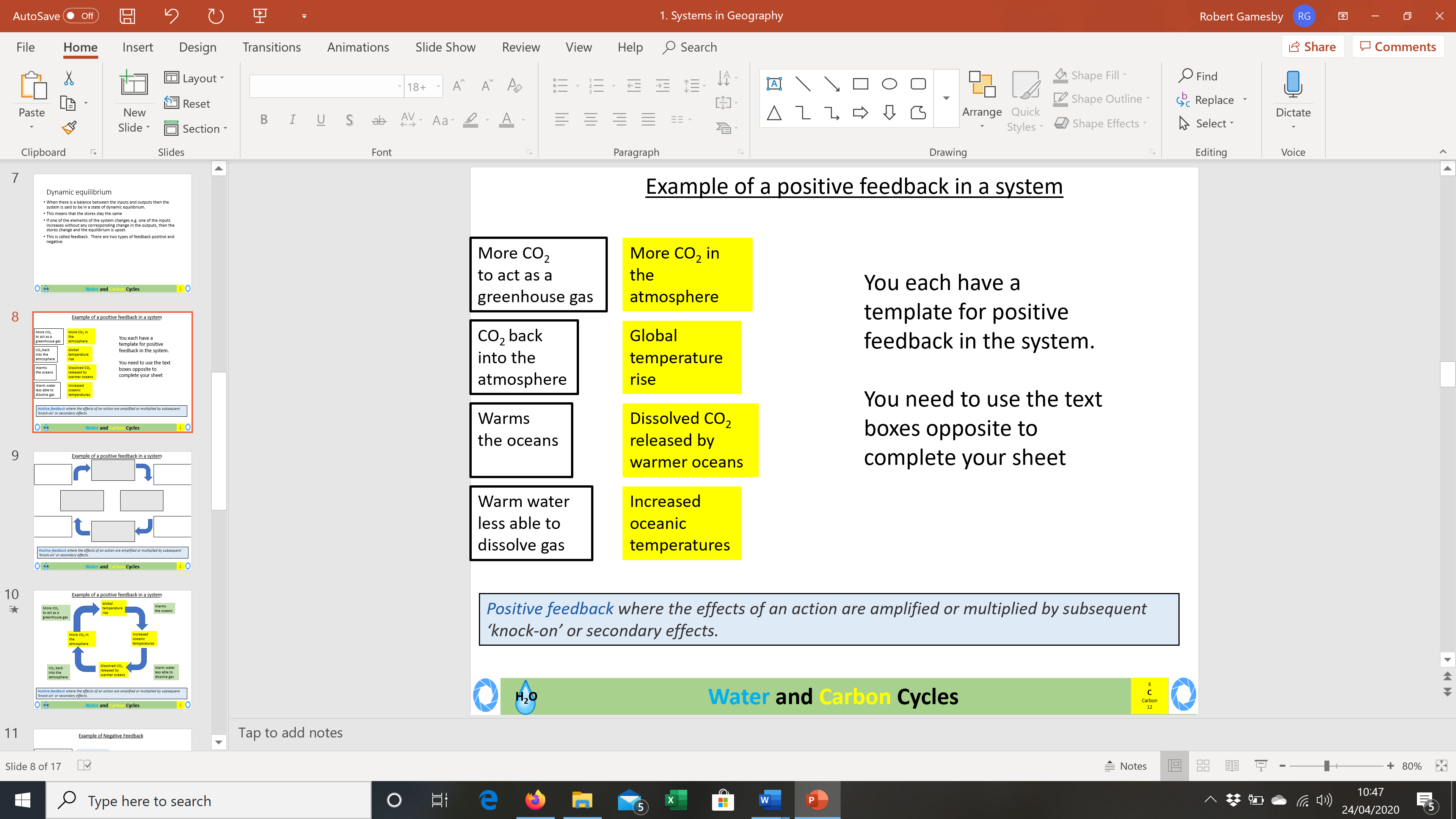 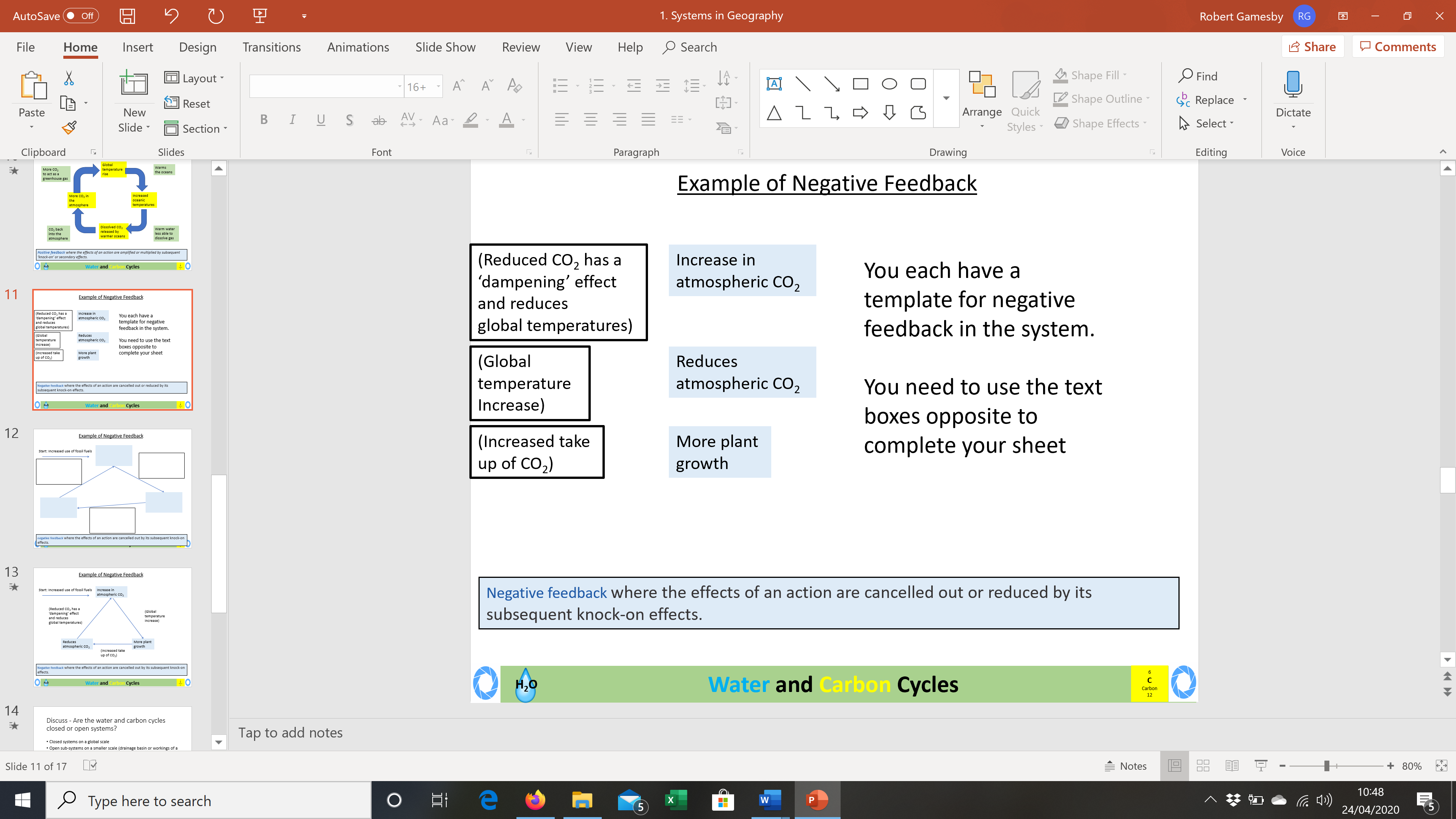 System1. This occurs when inputs balance outputs so that the overall system does not change.Inputs2. A part of the system where energy/mass is stored or transformed.Outputs3. Change in the state of a system that counteracts or dampens that change.Energy4. This is made up of a chain of open systems where the output from one open system forms the input into another. Rivers are a classic example of open cascade systems.Store/component 5. the addition of matter or energy to a systemFlow/transfer 6. a set of interrelated components working towards some kind of processSystem boundary7. Outer edge of system; the interface between one system and another.Dynamic equilibrium 8. are the kinds of things or substances composing the system. They may be atoms or molecules, or larger bodies of matter, e.g. sand grains, rain drops etc.Positive feedback 9. the removal of energy or matter from a systemNegative feedback10. What powers the system e.g. what causes the water to circulate within water cycle.System element11. Change in the state of a system that causes the initial change to increase.Cascading system 12. A form of linkage between one store/component that involves movement of energy or mass.